МБДОУ ДС № 26 комбинирующего вида ( Кирова 5). Группа №2 «Лучики»Паспорт творческого проекта: «Зима. Зимние забавы»                                                                       Подготовила:                                    Байтурина Мунира Дарвиновна                                                             учитель-логопед                                    I квалификационной категорииОзерск январь 2020 г.Актуальность темы	Данный проект позволяет в условиях  коррекционно-образовательного процесса в ДОУ расширить, обогатить, систематизировать и творчески применить знания детей о сезонных изменениях в природе и в быту людей в зимнее время года.  Познакомить детей с зимними видами спорта и играми.  Речевая функция является одной из важнейших психических функций человека. В процессе речевого развития формируются высшие формы познавательной деятельности, способности к понятийному мышлению. Нарушения речи, ограниченность речевого общения отрицательно влияют на формирование личности ребенка, вызывают психические наслоения, специфические особенности эмоционально-волевой сферы, способствуют развитию отрицательных качеств характера (застенчивости, нерешительности, замкнутости, негативизма, чувства неполноценности). 	Поэтому, необходимо  помогать,  ребенку преодолевать речевые нарушения и обеспечивать полноценное, всестороннее его развитие. 	В процессе работы  дети обогащают свой словарь, автоматизируют поставленные звуки  в связной речи, идет совершенствование общей и мелкой моторики.Паспорт проекта: Участники:  Учитель – логопед,  воспитатель группы,  дети и родители.Вид проекта: Познавательно-речевой.Продолжительность: КраткосрочныйКоррекционно-развивающая область:  развитие и коррекция речи. Цель: воспитание активной, самостоятельной, эмоционально - отзывчивой   и развивающей    личности. Задачи: •побуждать интерес к предлагаемой деятельности;  •приобщать детей к процессу познания;  •формировать различные представления, обогащать и расширять представления об окружающем мире; •содействовать формированию сотрудничества в детско-родительских отношениях;•формировать эмоциональную заинтересованность;•развивать речь, мышление и воображение ;•формировать различные способы общения;•овладение различными способами решения поставленных задач.Этапы проекта. I Этап – Подготовительный. На данном этапе были определены темы, цель и задачи, содержание проекта, прогнозирование результата. Изучалось отношение родителей к предлагаемой деятельности в рамках проекта. Разрабатывались методические материалы. II Этап – Практический. При реализации проекта были охвачены четыре лексические темы: «Зима», «Зимующие птицы», «Новый год», «Зимние забавы».  III Этап – Заключительный. Оформление выставки совместных детских с родителями на тему: «Мастерская Деда Мороза», а также выставки творческих работ детей.Планирование проекта по образовательным областям.Социально-коммуникативное развитие.Рассматривание сюжетных картин («Первый снег», «Катаемся на санках», «Зимний пейзаж», «Зимние забавы»). 	Беседы о новогоднем празднике с рассматриванием картинок, заучивание и толкование пословиц загадок о зиме.	 Составление описательных рассказов по картинам. 	Дидактические игры: «Ателье зимней одежды», «Кто как зимует», «Четыре времени года»,  «Правила безопасности зимой»,  «Техника на службе у человека зимой».	Беседы: «Зачем людям зима?», «Зима в лесу». «Если б не было зимы…», 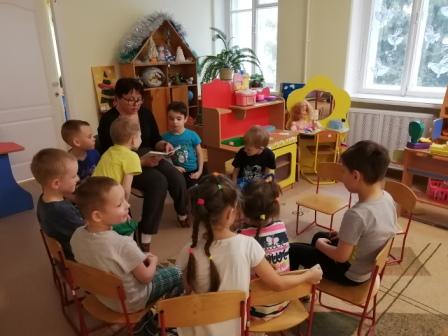 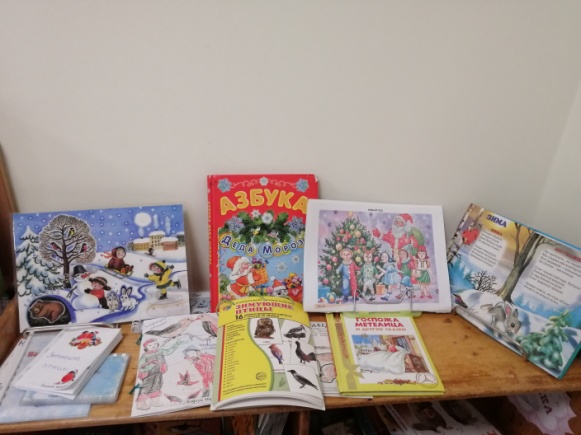 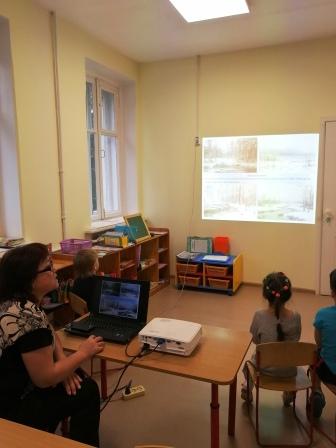 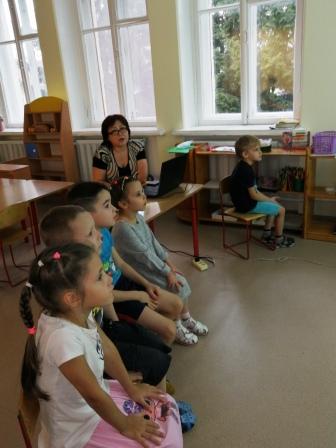 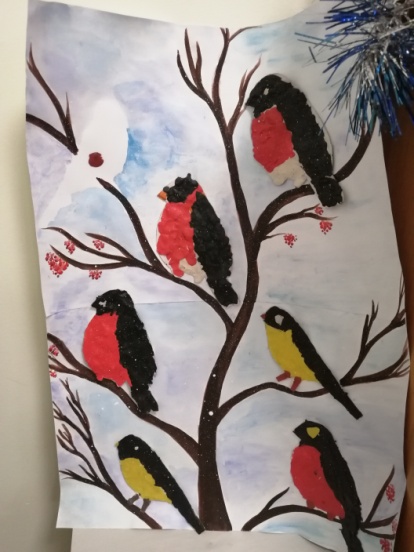 Познавательное развитие.Опыты со снегом: «Лед – это вода», «Какой бывает снег», «Свойства снега».	Наблюдение за состоянием погоды, деревьями, зимующими птицами, снегом, явлениями погоды (иней, снег, гололед, метель).	Беседы – обсуждения:  «Почему год называют круглым», «Кто как зимует», «Что становится с водоемами зимой», «О зимующих и перелетных птицах».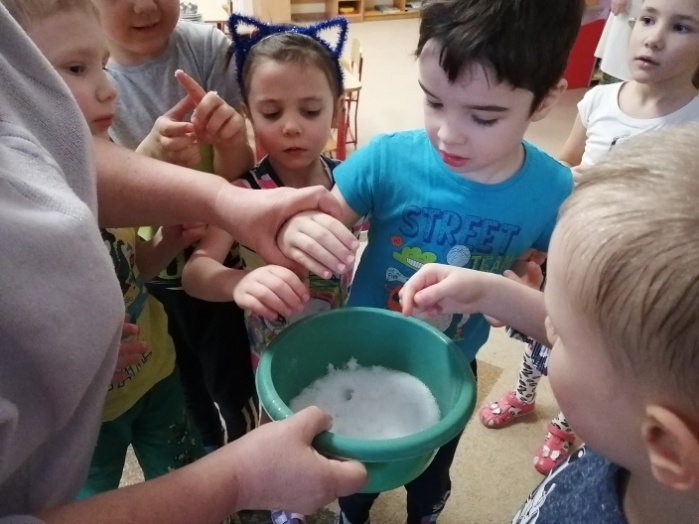 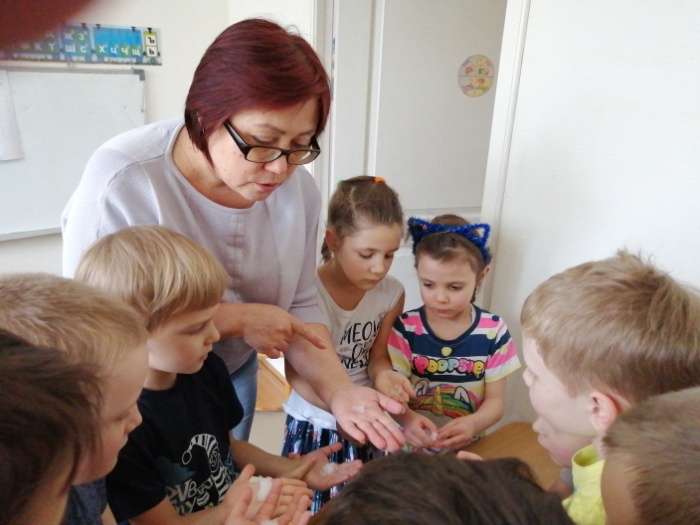 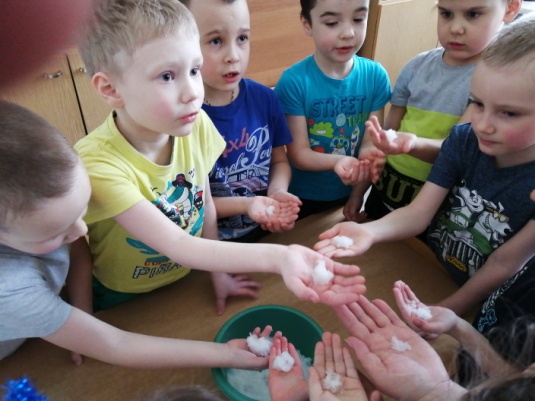 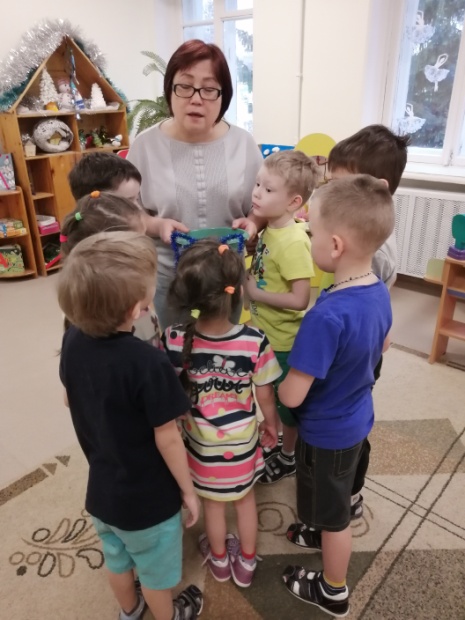 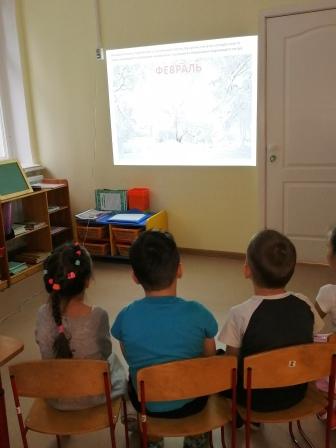 	Речевое развитие.Логопедические занятия на темы: «Зима. Зимние забавы», «Новогодний праздник», «Зимующие птицы», чтение логосказки  по К. Ушинскому «Проказы старухи – зимы», занятия по обучению рассказыванию «Общая горка», «Новый год на пороге», составление описательного рассказа о зимующих птицах.	Чтение сказок и рассказов, разучивание стихов и  о зиме, зимних забавах. Е. Тараховская «Новый год», А. Прокофьев «Все бело», Н. Френкель «На стекле морозный иней», Н Сладков «Почему год круглый», В. Даль «Старик годовик», И. Соколов – Микитов «Ай да мороз», «Зима вьюжная», Ю. Дмитриев «Снегирь», М. Пришвин «Птицы под снегом», Э. Шим «Кто был рад снегу».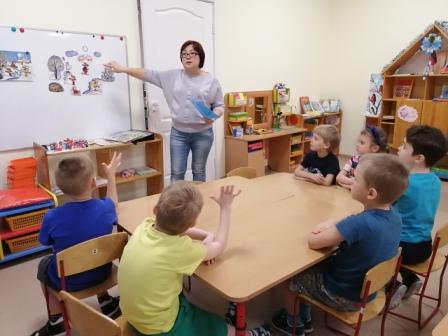 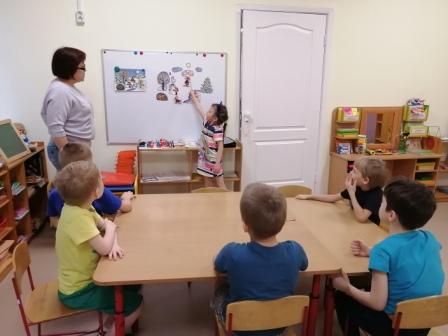 Художественно-эстетическое развитие.Аппликация – оригами: «Символ года – мышка», «Веселый снеговичок».	Лепка «Девочка в зимней шубке», «Снегурочка», «Наши гости на новогоднем празднике», «Птичка – синичка», «Девочка на санках».	Рисование   Встречаем Новый год», «Зимние забавы».	Разучивание песен: «Ах, какой хороший Дедушка Мороз», «Праздничная», «Новогодняя песня», хоровод «Музыка зимы».	Игры: «Два Мороза», «Заморожу», «Рукавичка», «Лавата».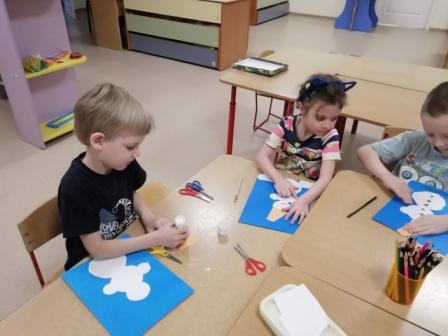 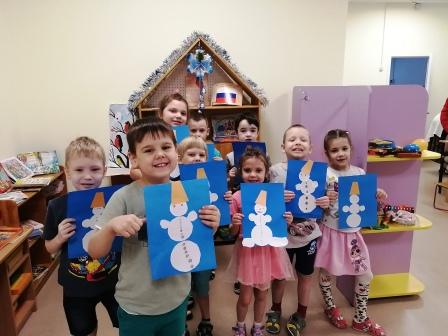 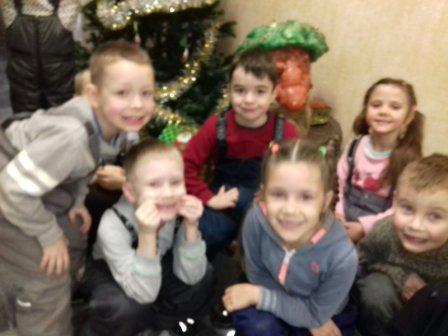 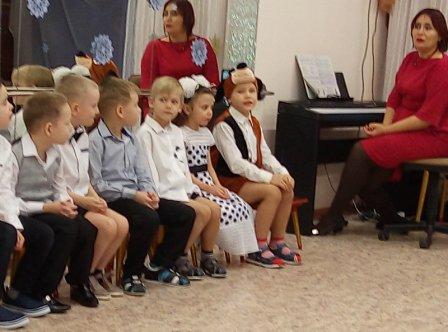 Физическое развитие.Физкультурные занятия на свежем воздухе с элементами спортивных эстафет – соревнований.	Подвижные игры: «Два Мороза», «Мороз – красный нос», «Снег – метель - вьюга». 	Игровые упражнения: «снежинки кружатся», «Следы животных на снегу», «Ныряем в прорубь», «Метелица».	 Игры в со снежками «Кто дальше», катание на санках, на ледянках. 	Игра – путешествие на развитие пантомимики и пластики «В гости к Зиме» 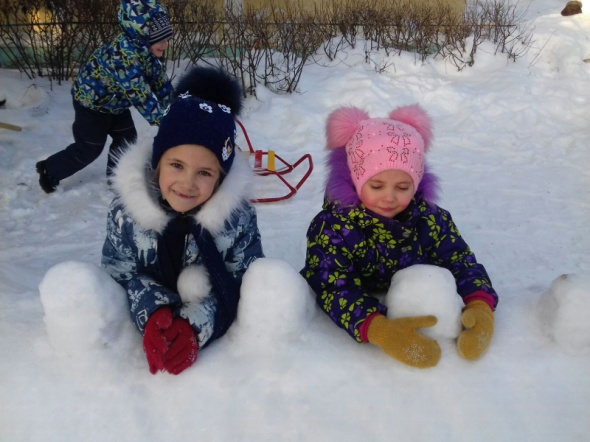 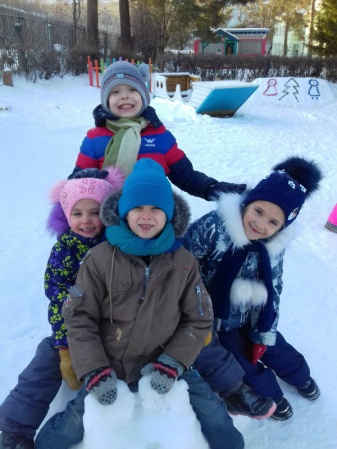 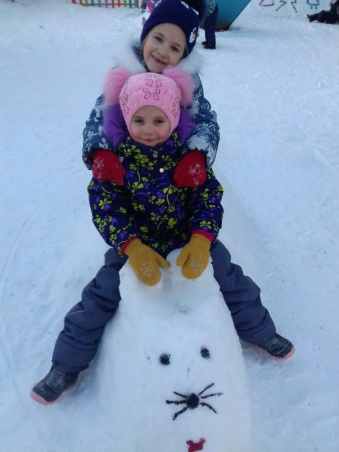 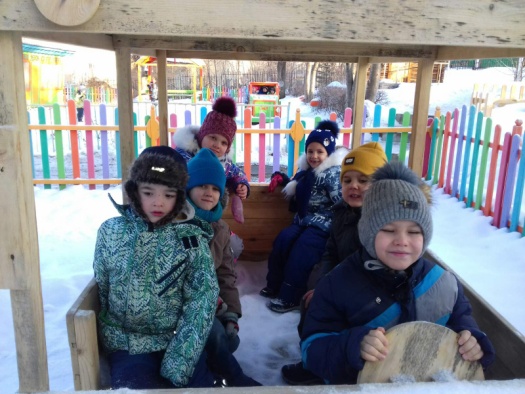 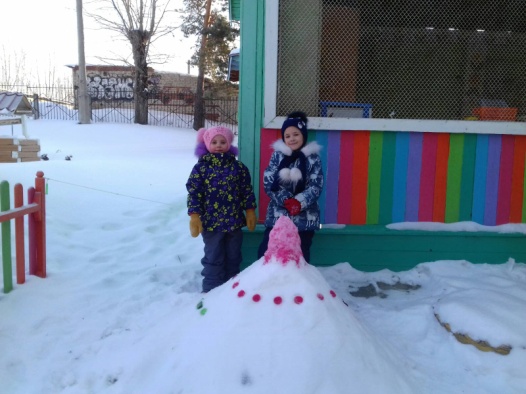 Взаимодействие с родителями.1. Участие в выставке поделок посвящённых зимней тематике.  3. Консультация для родителей «Как разнообразить жизнь ребенка в зимние каникулы».4. Работа по закреплению словаря по данным темам, чтение рассказов, заучивание стихов, потешек.5.Участие в зимних постройках на участках.Ожидаемые результаты изучаемой темыЗнать:
-основные приметы зимы, название зимних месяцев;
-изменения которые происходят зимой в растительном и животном мире;
-особенности жизни людей в зимний период ;
Уметь:
- обобщать признаки зимы и конкретизировать их;
- сравнивать зиму с другими временами года;
-анализировать явления в природе;
- использовать имеющийся по теме лексикон в речевом общении;
- составлять полные и  развернутые предложения по картинке, на заданную тему;
- совершенствовать монологическую и диалогическую речь;
- пересказывать небольшие тексты, составлять рассказы – описания;
- общаться со сверстниками, эмоционально окрашивать свои впечатления, отношение к деятельности.Используемая литература.1.Э. П. Короткова «Обучение детей дошкольного возраста рассказыванию»;2.О. С. Ушакова «Развитие речи и творчества дошкольников»;3.В. В. Гербова «Занятия по развитию речи»;4.А. К. Бондаренко «Словесные игры в детском саду»;5.Нищева Н. В. Конспекты подгрупповых логопедических занятий в
подготовительной к школе логопедической группе для детей с ОНР (часть 1). —СПб., ДЕТСТВО-ПРЕСС, 2015.6.Поиграем в сказку. – М.: ЗАО «ОЛМА Медиа Групп» - (Серия «Программа развития и обучения дошкольника»).